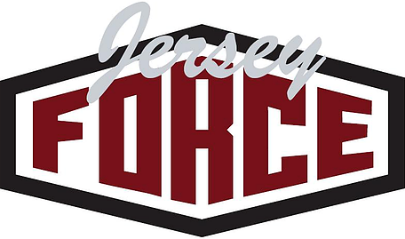 JERSEY FORCE 12U REED4/7- 4/8	Garden State Tip Off Classic		Madison4/21- 4/22	I95 Spring Showdown			Sportika5/5-5/6		Jersey Force Classic			Ocean5/19- 5/20	Hilltopper Heat Classic			Bloomfield5/26-5/27	Basketball Spotlight MDC		HG Headquarters6/2- 6/3	Summer Mayhem Classic 		Spooky Nook	6/8-6/10	Belmar Hoop Splash			Belmar	6/23- 6/24	Game on Hoops East Coast Challenge 	Sportika